PENGEMBANGAN MEDIA DEKAK PADA MATERI FPB DI KELAS IV SDN 101991 BANGUN PURBAMAYANG PRATIWI SEMBIRINGNPM. 191434033ASTRAKPenelitian pengembangan ini bertujuan untuk mengembangkan media Dekak pada materi FPB yang layak digunakan pada proses pembelajaran. Penelitian ini merupakan jenis penelitian pengembangan (Research and Development) dengan menggunakan prosedur pengembangan 4D yang dikembangkan oleh Thiagarajan. Pada penelitian ini, peneliti melaksanakan prosedur pengembangan 4D hanya sampai pada tahap 3, yaitu define, karena fokus dari penelitian ini hanya untuk mengembangkan media Dekak pada materi FPB yang layak untuk digunakan pada proses pembelajaran. Subjek dalam penelitian ini adalah validator ahli materi, ahli media dan ahli pembelajaran. Instrumen yang digunakan untuk mengumpulkan data adalah angket. Teknik analisis data yang digunakan yaitu teknik analisis deskriptif kualitatif. Media yang dikembangkan divalidasi oleh satu orang ahli materi, satu orang ahli media dan satu orang guru kelas IV SD. Berdasarkan penilaian hasil validasi oleh ahli materi menghasilkan produk Dekak yang layak digunakan untuk siswa kelas IV SD. Berdasarkan penilaian hasil validasi oleh ahli media menghasilkan produk Dekak yang sangat layak digunakan untuk siswa kelas IV SD dan berdasarkan penilaian hasil validasi ahli pembelajaran menghasilkan produk Dekak yang sangat layak digunakan untuk siswa kelas IV SD. Maka dari data hasil validasi ketiga validator dapat di simpulkan bahwa media Dekak pada pembelajaran matematika materi FPB di nyatakan valid dan tidak terdapat revisi oleh para ahli, sehingga dinyatakan sangat layak digunakan sebagai bahan ajar dalam pembelajaran.Kata Kunci: Media Pembelajaran, Dekak, Matematika, FPB.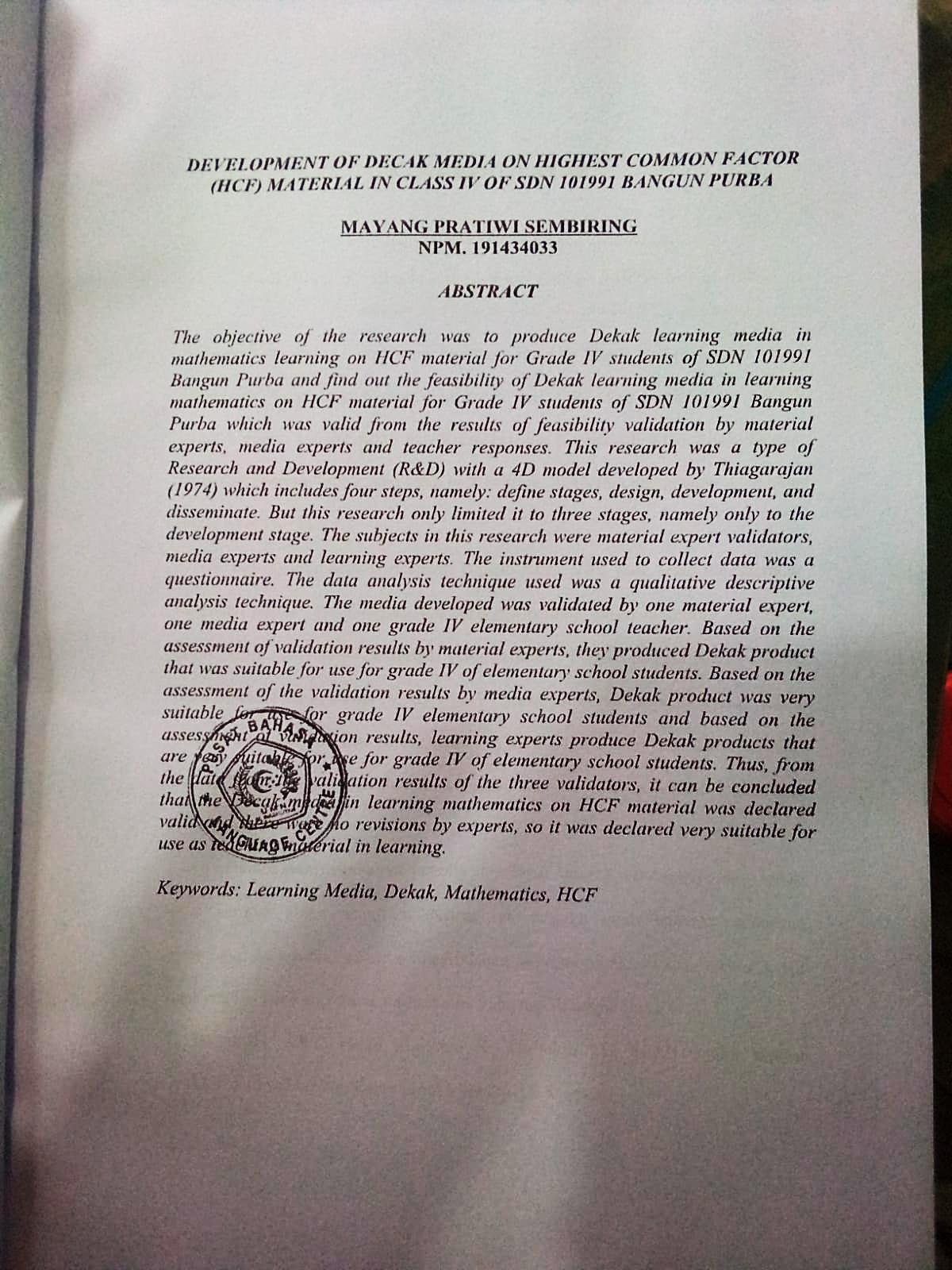 